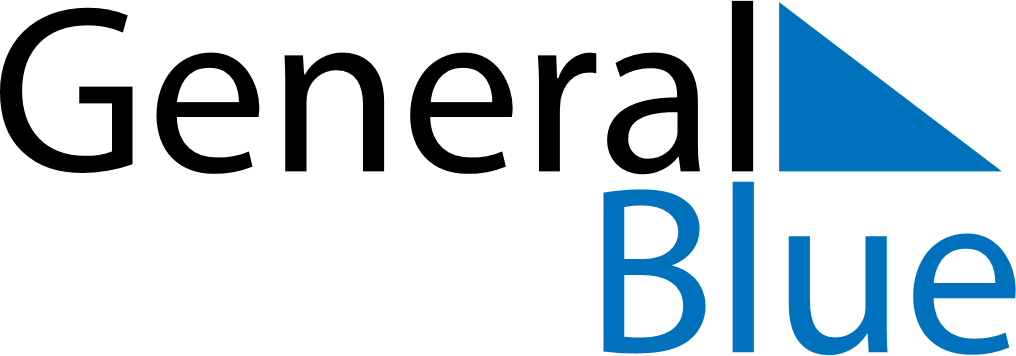 August 2024August 2024August 2024August 2024August 2024August 2024Mocejon, Castille-La Mancha, SpainMocejon, Castille-La Mancha, SpainMocejon, Castille-La Mancha, SpainMocejon, Castille-La Mancha, SpainMocejon, Castille-La Mancha, SpainMocejon, Castille-La Mancha, SpainSunday Monday Tuesday Wednesday Thursday Friday Saturday 1 2 3 Sunrise: 7:14 AM Sunset: 9:29 PM Daylight: 14 hours and 15 minutes. Sunrise: 7:15 AM Sunset: 9:28 PM Daylight: 14 hours and 13 minutes. Sunrise: 7:16 AM Sunset: 9:27 PM Daylight: 14 hours and 11 minutes. 4 5 6 7 8 9 10 Sunrise: 7:17 AM Sunset: 9:26 PM Daylight: 14 hours and 9 minutes. Sunrise: 7:18 AM Sunset: 9:25 PM Daylight: 14 hours and 7 minutes. Sunrise: 7:19 AM Sunset: 9:24 PM Daylight: 14 hours and 5 minutes. Sunrise: 7:19 AM Sunset: 9:22 PM Daylight: 14 hours and 3 minutes. Sunrise: 7:20 AM Sunset: 9:21 PM Daylight: 14 hours and 0 minutes. Sunrise: 7:21 AM Sunset: 9:20 PM Daylight: 13 hours and 58 minutes. Sunrise: 7:22 AM Sunset: 9:19 PM Daylight: 13 hours and 56 minutes. 11 12 13 14 15 16 17 Sunrise: 7:23 AM Sunset: 9:18 PM Daylight: 13 hours and 54 minutes. Sunrise: 7:24 AM Sunset: 9:16 PM Daylight: 13 hours and 52 minutes. Sunrise: 7:25 AM Sunset: 9:15 PM Daylight: 13 hours and 49 minutes. Sunrise: 7:26 AM Sunset: 9:14 PM Daylight: 13 hours and 47 minutes. Sunrise: 7:27 AM Sunset: 9:12 PM Daylight: 13 hours and 45 minutes. Sunrise: 7:28 AM Sunset: 9:11 PM Daylight: 13 hours and 42 minutes. Sunrise: 7:29 AM Sunset: 9:10 PM Daylight: 13 hours and 40 minutes. 18 19 20 21 22 23 24 Sunrise: 7:30 AM Sunset: 9:08 PM Daylight: 13 hours and 38 minutes. Sunrise: 7:31 AM Sunset: 9:07 PM Daylight: 13 hours and 35 minutes. Sunrise: 7:32 AM Sunset: 9:05 PM Daylight: 13 hours and 33 minutes. Sunrise: 7:33 AM Sunset: 9:04 PM Daylight: 13 hours and 31 minutes. Sunrise: 7:34 AM Sunset: 9:02 PM Daylight: 13 hours and 28 minutes. Sunrise: 7:35 AM Sunset: 9:01 PM Daylight: 13 hours and 26 minutes. Sunrise: 7:36 AM Sunset: 9:00 PM Daylight: 13 hours and 23 minutes. 25 26 27 28 29 30 31 Sunrise: 7:37 AM Sunset: 8:58 PM Daylight: 13 hours and 21 minutes. Sunrise: 7:37 AM Sunset: 8:57 PM Daylight: 13 hours and 19 minutes. Sunrise: 7:38 AM Sunset: 8:55 PM Daylight: 13 hours and 16 minutes. Sunrise: 7:39 AM Sunset: 8:53 PM Daylight: 13 hours and 14 minutes. Sunrise: 7:40 AM Sunset: 8:52 PM Daylight: 13 hours and 11 minutes. Sunrise: 7:41 AM Sunset: 8:50 PM Daylight: 13 hours and 9 minutes. Sunrise: 7:42 AM Sunset: 8:49 PM Daylight: 13 hours and 6 minutes. 